ФЕДЕРАЛЬНОЕ АГЕНТСТВО ЖЕЛЕЗНОДОРОЖНОГО ТРАНСПОРТА Федеральное государственное бюджетное образовательное учреждение высшего образования«Петербургский государственный университет путей сообщения Императора Александра I»(ФГБОУ ВО ПГУПС)Кафедра «Здания»РАБОЧАЯ ПРОГРАММАдисциплины«СейсмостойкоСТЬ СООРУЖЕНИЙ» (Б1.Б.31)для специальности08.05.01  «Строительство уникальных зданий и сооружений» специализации «Строительство высотных и большепролетныхзданий и сооружений»Форма обучения – очнаяСанкт-Петербург2017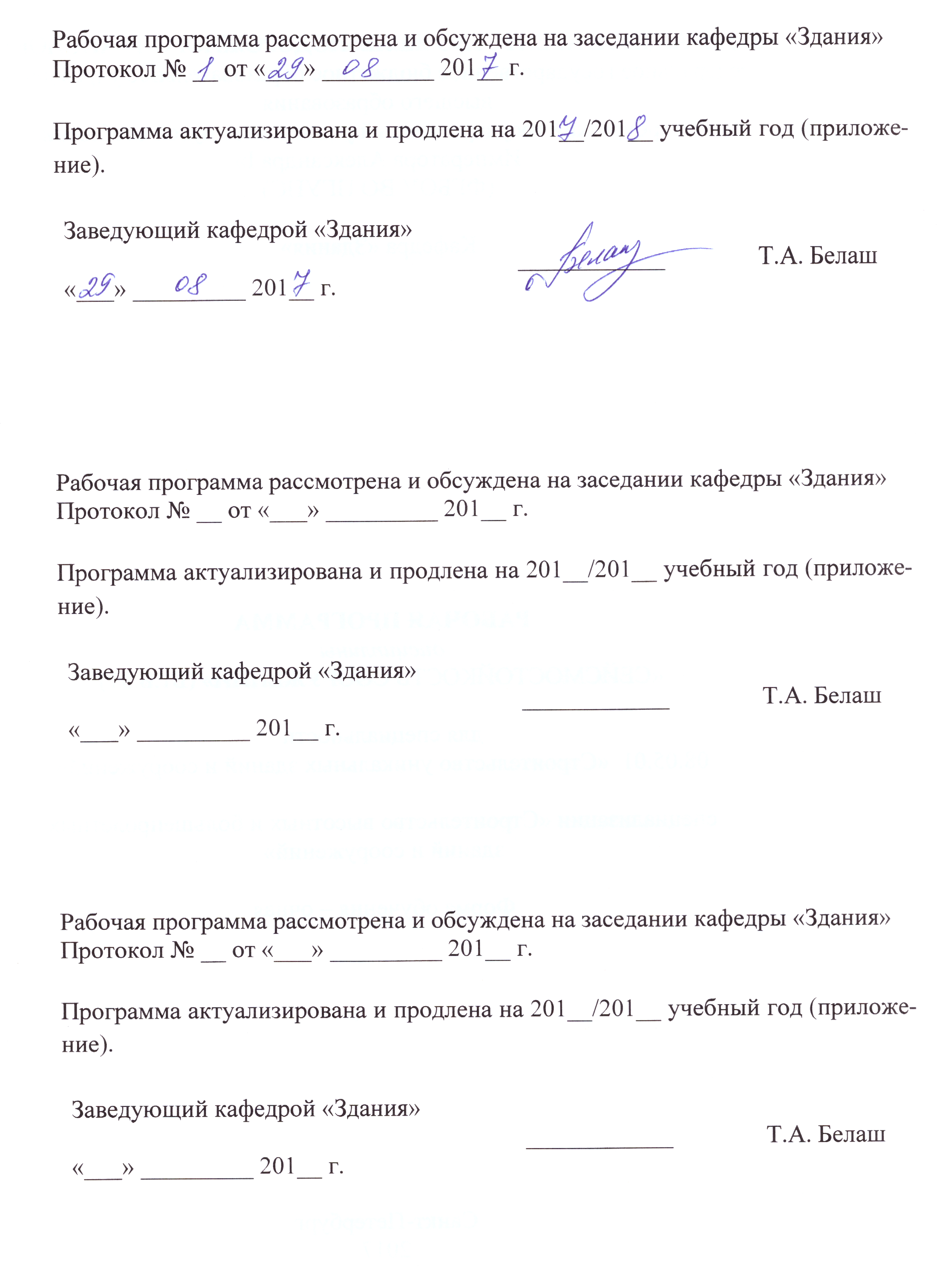 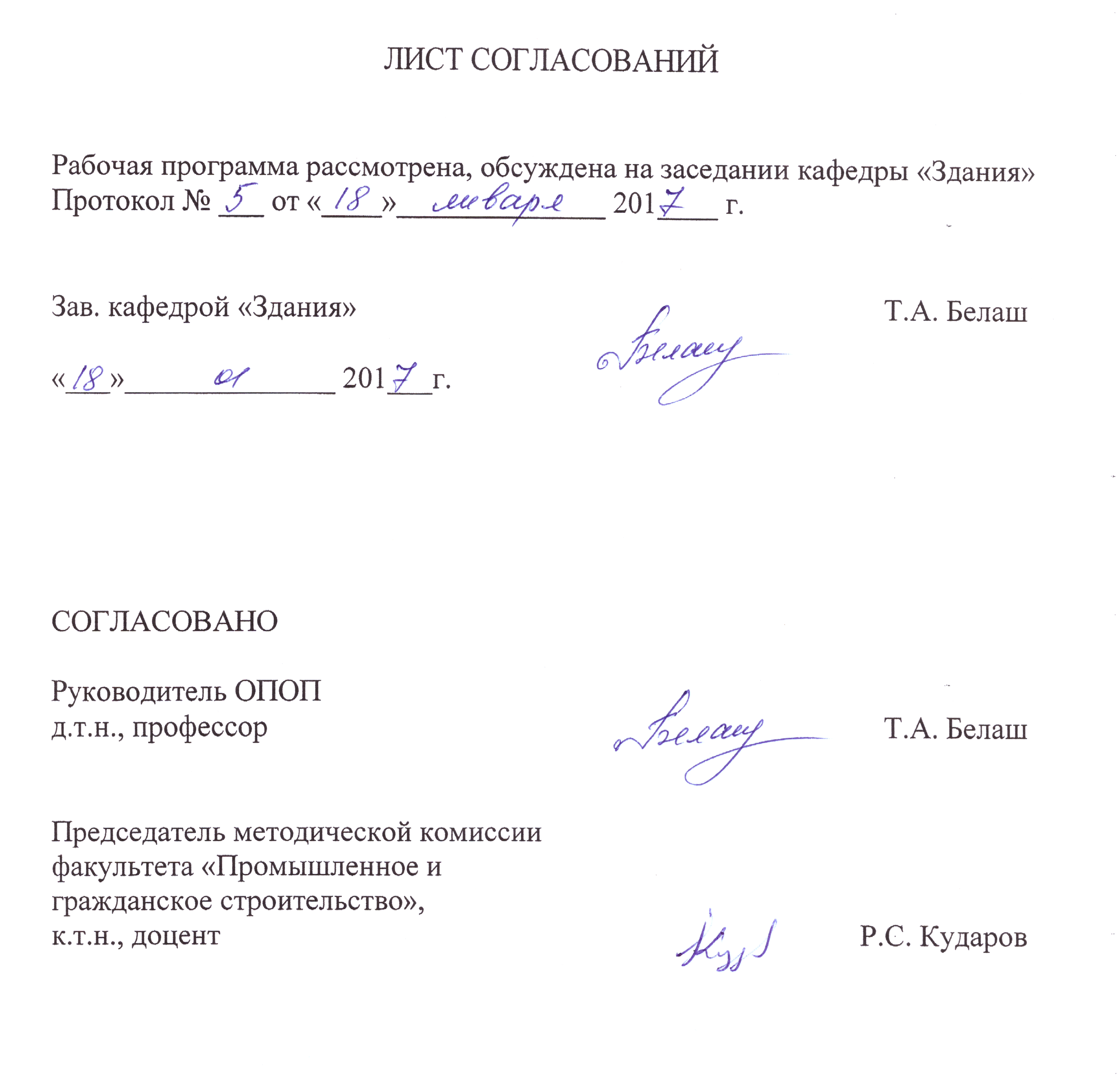 1. Цели и задачи дисциплиныРабочая программа составлена в соответствии с ФГОС ВО, утвержденным «11» августа 2016 г., приказ № 1030 по специальности 08.05.01 «Строительство уникальных зданий и сооружений», по дисциплине «Сейсмостойкость сооружений». Целью изучения дисциплины «Сейсмостойкость сооружений» является получение научных и практических основ в области проектирования сейсмостойких зданий и сооружений; освоение современных методов борьбы с землетрясениями; формирование характера мышления, при котором принимаются наиболее эффективные решения, обеспечивающие безопасность поведения зданий и сооружений при сейсмических воздействиях.Для достижения поставленной цели решаются следующие задачи:изучение характера и особенностей проявления сейсмических воздействий на поверхности земли;изучение нормативных и технических источников в вопросах проектирования сейсмостойких зданий и сооружений;получение практического навыка в принятии тех или иных решений по выбору наиболее эффективных методов сейсмозащиты зданий и сооружений.2. Перечень планируемых результатов обучения по дисциплине, соотнесенных с планируемыми результатами освоения основнойпрофессиональной образовательной программыПланируемыми результатами обучения по дисциплине являются: приобретение знаний, умений и навыков.В результате освоения дисциплины обучающийся должен:ЗНАТЬ:причины происхождения землетрясений и характер их проявления на поверхности земли;принципы проектирования и мониторинга зданий и сооружений, их конструктивных элементов в сейсмических районах, включая высотные и большепролетные объекты строительства;получение практических навыков в принятии тех или иных решений по выбору наиболее эффективных методов сейсмозащиты зданий и сооруженийУМЕТЬ:вести сбор и анализ последствий сильных землетрясений, готовить научно-технические отчеты, обзоры публикаций, касающиеся вопросов сейсмостойкого строительстваразрабатывать физические и математические (компьютерные) модели строительных объектов, строящихся в сейсмических районах;проводить изыскания по оценке состояния зданий и сооружений, включая высотные и большепролетные в районах сейсмических воздействий;проводить оценку эффективности методов сейсмозащиты;действовать в нестандартных ситуациях, использовать творческий потенциал;	ВЛАДЕТЬ:абстрактным мышлением, готовностью нести ответственность за принятые решения по обеспечению сейсмостойкости высотных и большепролетных зданий и сооружений;знаниями, необходимыми для разработки эскизных, технических и рабочих проектов сложных объектов, строящихся в сейсмических районахПриобретенные знания, умения и навыки, характеризующие формирование компетенций, осваиваемые в данной дисциплине, позволяют решать профессиональные задачи, приведенные в соответствующем перечне по видам профессиональной деятельности в п. 2.4 общей характеристики основной профессиональной образовательной программы (ОПОП). Изучение дисциплины направлено на формирование следующих общепрофессиональных компетенций (ОПК):использованием основных законов естественнонаучных дисциплин в профессиональной деятельности, применением методов математического анализа и математического (компьютерного) моделирования, теоретического и экспериментального исследования (ОПК-6)Изучение дисциплины направлено на формирование следующих профессиональных компетенций (ПК), соответствующих видам профессиональной деятельности, на которые ориентирована программа специалитета:изыскательская, проектно-конструкторская и проектно-расчетная  деятельность:знанием нормативной базы в области инженерных изысканий, принципов проектирования зданий, сооружений, инженерных систем и оборудования, планировки и застройки населенных мест (ПК-1); владением методами проведения инженерных изысканий, технологией проектирования деталей и конструкций в соответствии с техническим заданием с использованием лицензионных универсальных и специализированных программно-вычислительных комплексов, систем автоматизированного проектирования и графических пакетов программ (ПК-2);способностью проводить предварительное технико-экономическое обоснование проектных решений, разрабатывать проектную и рабочую техническую документацию, оформлять законченные проектно-конструкторские работы, контролировать соответствие разрабатываемых проектов техническому заданию (ПК-3);экспериментально-исследовательская деятельность:знанием научно-технической информации, отечественного и зарубежного опыта по профилю деятельности (ПК-10);владением методами математического (компьютерного) моделирования на базе универсальных и специализированных программно-вычислительных комплексов и систем автоматизированного проектирования, методами постановки и проведения экспериментов по заданным методикам (ПК-11).Область профессиональной деятельности обучающихся, освоивших данную дисциплину, приведена в п. 2.1 общей характеристики ОПОП.Объекты профессиональной деятельности обучающихся, освоивших данную дисциплину, приведены в п. 2.2 общей характеристики ОПОП.3. Место дисциплины в структуре основной профессиональной образовательной программыДисциплина «Сейсмостойкость сооружений» (Б1.Б.31) относится к базовой части и является обязательной дисциплиной.4. Объем дисциплины и виды учебной работыПримечания: «Форма контроля знаний» – зачет (З), курсовая работа (КР)5. Содержание и структура дисциплины5.1 Содержание дисциплины5.2 Разделы дисциплины и виды занятий6. Перечень учебно-методического обеспечения для самостоятельнойработы обучающихся по дисциплине7. Фонд оценочных средств для проведения текущего контроля успеваемости и промежуточной аттестации обучающихся по дисциплинеФонд оценочных средств по дисциплинеявляется неотъемлемой частью рабочейпрограммы и представлен отдельнымдокументом, рассмотренным на заседании кафедры и утвержденным заведующим кафедрой.8. Перечень основной и дополнительной учебной литературы, нормативно-правовой документации и других изданий, необходимых для освоения дисциплины8.1 Перечень основной учебной литературы, необходимой для освоения дисциплиныБелаш, Т.А. Железнодорожные здания для районов с особыми природно-климатическими условиями и техногенными воздействиями [Электронный ресурс] : учеб. / Т.А. Белаш, А.М. Уздин. — Электрон.дан. — Москва: УМЦ ЖДТ, 2007. — 372 с. — Режим доступа: https://e.lanbook.com/book/4159. — Загл. с экрана. Уздин А. М. Сейсмостойкие конструкции транспортных зданий и сооружений [Текст]: учебное пособие для студентов вузов железнодорожного транспорта / А. М. Уздин, С. В. Елизаров, Т. А. Белаш. - Москва: Учебно-методический центр по образованию на железнодорожном транспорте, 2012. - 500 с.: ил. - (Высшее профессиональное образование) (Архитектура и строительство) (Строительство). - Библиогр.: с. 453-458. - ISBN 978-5-89035-653-6Уздин  А.М. Сейсмостойкие конструкции транспортных зданий и сооружений [Электронный ресурс] : учеб.пособие / А.М. Уздин, С.В. Елизаров, Т.А. Белаш. — Электрон.дан. — Москва : УМЦ ЖДТ, 2012. — 501 с. — Режим доступа: https://e.lanbook.com/book/6085. — Загл. с экрана.8.2 Перечень дополнительной учебной литературы, необходимой для освоения дисциплины1. Шевцов  К. К. Проектирование зданий для районов с особыми природно-климатическими условиями [Текст]: Учебное пособие для студентов вузов по спец. "Промышленное и гражданское строительство" / К. К. Шевцов. - М.: Высш. шк., 1986. - 232 с2.  Поляков С. В. Сейсмостойкие конструкции зданий (Основы теории сейсмостойкости) [Текст]: Учебное пособие для строительных специальностей вузов / Поляков С.В. - , 2-е изд.,перераб.и доп. - М. : Высшая школа, 1983. - 304с. : ил. - Б. ц.3. Абовский, Н. П.     Сейсмозащитные устройства: актуальные проблемы сейсмобезопасности [Электронный ресурс] / Н. П. Абовский, ред. - Красноярск : Сибирский Федеральный Университет, 2013. - 98 с. : ил.- Режим доступа: http://ibooks.ru/reading.php?short=1&isbn=978-5-7638-2727-98.3 Перечень нормативно-правовой документации, необходимой для освоения дисциплины1. СП 14.13330.2014 «Строительство в сейсмических районах. Актуализированная редакция СНиП II-7-81*». [Электронный ресурс]. Введ.01.06.2014.: Министерство строительства и жилищно-коммунального хозяйства Российской Федерации;М.: Минстрой России, 2014. – 131 с.2. СП 22.13330.2011 «Основания зданий и сооружений. Актуализированная редакция СНиП 2.02.01-83*». [Электронный ресурс]. Введ.20.05.2011. : Министерство регионального развития Российской Федерации; М.: Минрегион России, 2011. – 166 с.3. СП 24.13330.2011 «Свайные фундаменты. Актуализированная редакция СНиП 2.02.03-85».[Электронный ресурс]. Введ.20.05.2011. : Министерство региональногоразвития Российской Федерации; М.: Минрегион России, 2011. – 90 с.8.4 Другие издания, необходимые для освоения дисциплиныПри освоении данной дисциплины другие издания не используются.9. Перечень ресурсов информационно-телекоммуникационной сети «Интернет», необходимых для освоения дисциплиныЛичный кабинет обучающегося и электронная информационно-образовательная среда. [Электронный ресурс]. – Режим доступа: http://sdo.pgups.ru/ (для доступа к полнотекстовым документам требуется авторизация).Профессиональные справочные системы Техэксперт–электронный фонд правовой и нормативно-технической документации [Электронный ресурс].  Режим доступа: http://www.cntd.ru/, свободный— Загл. с экрана.Консультант плюс. Правовой сервер [Электронный ресурс]. Режим доступа:  http://www.consultant.ru/, свободный. — Загл. с экрана.Бесплатная библиотека документов [Электронный ресурс] – Режим доступа: http://norm-load.ru, свободный. — Загл. с экрана.Федеральный центр нормирования, стандартизации и технической оценки соответствия в строительстве (ФАУ ФЦС). Официальный сайт [Электронный ресурс]. Режим доступа:http://www.faufcc.ru/technical-regulation-in-constuction/formulary-list/#form, свободный. — Загл. с экрана.Электронно-библиотечная система ЛАНЬ [Электронный ресурс]. Режим доступа:  https://e.lanbook.com — Загл. с экрана.Электронная библиотека онлайн «Единое окно к образовательным ресурсам» [Электронный ресурс]. Режим доступа: http://window.edu.ru, свободный. — Загл. с экрана.Электронно-библиотечная система ibooks.ru [Электронный ресурс]. Режим доступа:  http://ibooks.ru/ — Загл. с экрана.10. Методические указания для обучающихся по освоению дисциплиныПорядок изучения дисциплины следующий:Освоение разделов дисциплины производится в порядке, приведенном в разделе 5 «Содержание и структура дисциплины». Обучающийся должен освоить все разделы дисциплины с помощью учебно-методического обеспечения, приведенного в разделах 6, 8 и 9 рабочей программы. Для формирования компетенций обучающийся должен представить выполненные типовые контрольные задания или иные материалы, необходимые для оценки знаний, умений и навыков, предусмотренные текущим контролем (см. фонд оценочных средств по дисциплине).По итогам текущего контроля по дисциплине, обучающийся должен пройти  промежуточную аттестацию (см. фонд оценочных средств по дисциплине).11. Перечень  информационных  технологий,  используемых приосуществлении   образовательного   процесса  по  дисциплине,  включая перечень  программного  обеспечения  и  информационных справочных системПри осуществлении образовательного процесса по дисциплине «Сейсмостойкость сооружений» используются следующие информационные технологии:технические средства (персональные компьютеры, проектор);методы обучения с использованием информационных технологий (демонстрация мультимедийных материалов);электронная информационно-образовательная среда Петербургского государственного университета путей сообщения Императора Александра I [Электронный ресурс]. – Режим доступа: http://sdo.pgups.ru. Дисциплина обеспечена необходимым комплектом лицензионного программного обеспечения, установленного на технических средствах, размещенных в специальных помещениях и помещениях для самостоятельной работы в соответствии с утвержденными расписаниями учебных занятий, консультаций, текущего контроля и промежуточной аттестации, самостоятельной работы.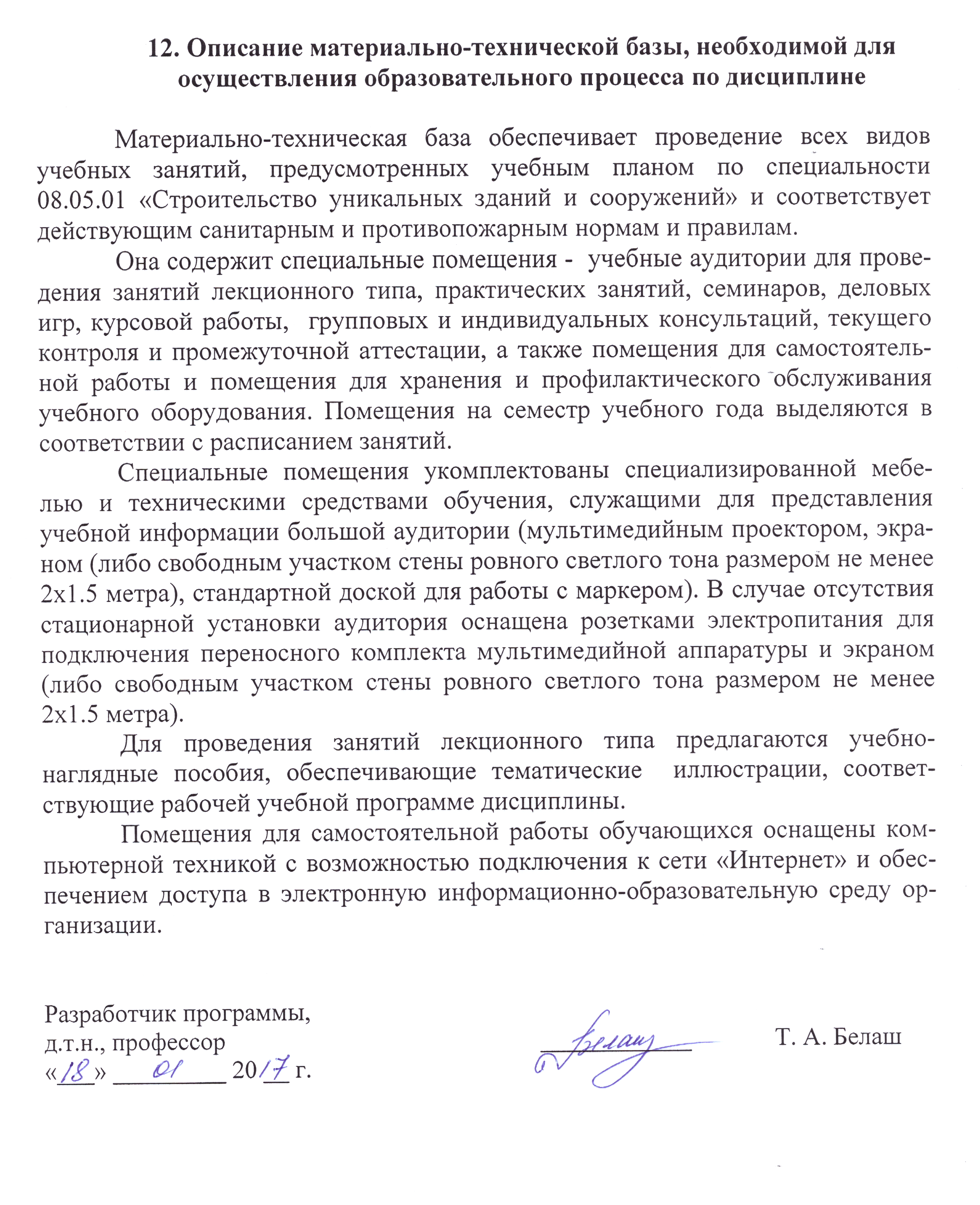 Вид учебной работыВсего часовСеместрВид учебной работыВсего часовВ (11)Контактная работа (по видам учебных занятий)4848В том числе:лекции (Л)1616практические занятия (ПЗ)лабораторные работы (ЛР)32-32-Самостоятельная работа (СРС) (всего)5151Контроль99Форма  контроля  знанийЗ, КРЗ, КРОбщая трудоемкость: час/з.е.108/3108/3№ п/пНаименование раздела дисциплиныСодержание раздела1Причины возникновения землетрясений. Краткая характеристика сейсмических воздействийОсновные сведения о землетрясениях. Классификация землетрясений. Сейсмические волны. Характеристики очага землетрясений. Шкала балльности. Сейсмическое районирование и микрорайонирование. Карты ОСР.2Последствия сильных землетрясенийАнализ повреждений строительных объектов гражданского и промышленного назначения при сейсмических воздействиях. Повреждения дорожных искусственных сооружений при сейсмических воздействиях.3Определение сейсмических нагрузокСпектральный метод расчета зданий и сооружений на сейсмические нагрузки. Динамический метод расчета сооружений на сейсмические нагрузки.4Основные принципы проектирования сейсмостойких зданий и сооруженийВыбор площадки под строительство. Объемно-планировочные решения сейсмостойких зданий. Конструктивные схемы сейсмостойких зданий. Классификация методов сейсмозащиты. Традиционные методы антисейсмического усиления зданий и сооружений.5Современные методы повышения сейсмостойкости зданий и сооруженийСпециальные методы антисейсмического усиления. Сейсмоизоляция и сейсмогашение. Конструктивные решения и методы расчета.№ п/пНаименование раздела дисциплиныЛПЗЛРСРС1Причины возникновения землетрясений. Краткая характеристика сейсмических воздействий22-62Последствия сильных землетрясений22-43Определение сейсмических нагрузок612-154Основные принципы проектирования сейсмостойких зданий и сооружений412-205Современные методы повышения сейсмостойкости зданий и сооружений24-6ИтогоИтого1632-51№п/пНаименование разделаПеречень учебно-методического обеспечения1Причины возникновения землетрясений. Краткая характеристика сейсмических воздействийБелаш, Т.А. Железнодорожные здания для районов с особыми природно-климатическими условиями и техногенными воздействиями [Электронный ресурс] : учеб. / Т.А. Белаш, А.М. Уздин. — Электрон.дан. — Москва : УМЦ ЖДТ, 2007. — 372 с. — Режим доступа: https://e.lanbook.com/book/4159. — Загл. с экрана. Уздин  А.М. Сейсмостойкие конструкции транспортных зданий и сооружений [Электронный ресурс] : учеб.пособие / А.М. Уздин, С.В. Елизаров, Т.А. Белаш. — Электрон.дан. — Москва : УМЦ ЖДТ, 2012. — 501 с. — Режим доступа: https://e.lanbook.com/book/6085. — Загл. с экрана.Шевцов  К. К. Проектирование зданий для районов с особыми природно-климатическими условиями [Текст]: Учебное пособие для студентов вузов по спец. "Промышленное и гражданское строительство" / К. К. Шевцов. - М.: Высш. шк., 1986. - 232 с.Поляков С. В. Сейсмостойкие конструкции зданий (Основы теории сейсмостойкости) [Текст]: Учебное пособие для строительных специальностей вузов / Поляков С.В. - , 2-е изд.,перераб.и доп. - М. : Высшая школа, 1983. - 304с. : ил. - Б. ц.Абовский, Н. П.     Сейсмозащитные устройства: актуальные проблемы сейсмобезопасности [Электронный ресурс] / Н. П. Абовский, ред. - Красноярск : Сибирский Федеральный Университет, 2013. - 98 с. : ил.- Режим доступа: http://ibooks.ru/reading.php?short=1&isbn=978-5-7638-2727-92Последствия сильных землетрясенийБелаш, Т.А. Железнодорожные здания для районов с особыми природно-климатическими условиями и техногенными воздействиями [Электронный ресурс] : учеб. / Т.А. Белаш, А.М. Уздин. — Электрон.дан. — Москва : УМЦ ЖДТ, 2007. — 372 с. — Режим доступа: https://e.lanbook.com/book/4159. — Загл. с экрана. Уздин  А.М. Сейсмостойкие конструкции транспортных зданий и сооружений [Электронный ресурс] : учеб.пособие / А.М. Уздин, С.В. Елизаров, Т.А. Белаш. — Электрон.дан. — Москва : УМЦ ЖДТ, 2012. — 501 с. — Режим доступа: https://e.lanbook.com/book/6085. — Загл. с экрана.Шевцов  К. К. Проектирование зданий для районов с особыми природно-климатическими условиями [Текст]: Учебное пособие для студентов вузов по спец. "Промышленное и гражданское строительство" / К. К. Шевцов. - М.: Высш. шк., 1986. - 232 с.Поляков С. В. Сейсмостойкие конструкции зданий (Основы теории сейсмостойкости) [Текст]: Учебное пособие для строительных специальностей вузов / Поляков С.В. - , 2-е изд.,перераб.и доп. - М. : Высшая школа, 1983. - 304с. : ил. - Б. ц.Абовский, Н. П.     Сейсмозащитные устройства: актуальные проблемы сейсмобезопасности [Электронный ресурс] / Н. П. Абовский, ред. - Красноярск : Сибирский Федеральный Университет, 2013. - 98 с. : ил.- Режим доступа: http://ibooks.ru/reading.php?short=1&isbn=978-5-7638-2727-93Определение сейсмических нагрузокБелаш, Т.А. Железнодорожные здания для районов с особыми природно-климатическими условиями и техногенными воздействиями [Электронный ресурс] : учеб. / Т.А. Белаш, А.М. Уздин. — Электрон.дан. — Москва : УМЦ ЖДТ, 2007. — 372 с. — Режим доступа: https://e.lanbook.com/book/4159. — Загл. с экрана. Уздин  А.М. Сейсмостойкие конструкции транспортных зданий и сооружений [Электронный ресурс] : учеб.пособие / А.М. Уздин, С.В. Елизаров, Т.А. Белаш. — Электрон.дан. — Москва : УМЦ ЖДТ, 2012. — 501 с. — Режим доступа: https://e.lanbook.com/book/6085. — Загл. с экрана.Шевцов  К. К. Проектирование зданий для районов с особыми природно-климатическими условиями [Текст]: Учебное пособие для студентов вузов по спец. "Промышленное и гражданское строительство" / К. К. Шевцов. - М.: Высш. шк., 1986. - 232 с.Поляков С. В. Сейсмостойкие конструкции зданий (Основы теории сейсмостойкости) [Текст]: Учебное пособие для строительных специальностей вузов / Поляков С.В. - , 2-е изд.,перераб.и доп. - М. : Высшая школа, 1983. - 304с. : ил. - Б. ц.Абовский, Н. П.     Сейсмозащитные устройства: актуальные проблемы сейсмобезопасности [Электронный ресурс] / Н. П. Абовский, ред. - Красноярск : Сибирский Федеральный Университет, 2013. - 98 с. : ил.- Режим доступа: http://ibooks.ru/reading.php?short=1&isbn=978-5-7638-2727-94Основные принципы проектирования сейсмостойких зданий и сооруженийБелаш, Т.А. Железнодорожные здания для районов с особыми природно-климатическими условиями и техногенными воздействиями [Электронный ресурс] : учеб. / Т.А. Белаш, А.М. Уздин. — Электрон.дан. — Москва : УМЦ ЖДТ, 2007. — 372 с. — Режим доступа: https://e.lanbook.com/book/4159. — Загл. с экрана. Уздин  А.М. Сейсмостойкие конструкции транспортных зданий и сооружений [Электронный ресурс] : учеб.пособие / А.М. Уздин, С.В. Елизаров, Т.А. Белаш. — Электрон.дан. — Москва : УМЦ ЖДТ, 2012. — 501 с. — Режим доступа: https://e.lanbook.com/book/6085. — Загл. с экрана.Шевцов  К. К. Проектирование зданий для районов с особыми природно-климатическими условиями [Текст]: Учебное пособие для студентов вузов по спец. "Промышленное и гражданское строительство" / К. К. Шевцов. - М.: Высш. шк., 1986. - 232 с.Поляков С. В. Сейсмостойкие конструкции зданий (Основы теории сейсмостойкости) [Текст]: Учебное пособие для строительных специальностей вузов / Поляков С.В. - , 2-е изд.,перераб.и доп. - М. : Высшая школа, 1983. - 304с. : ил. - Б. ц.Абовский, Н. П.     Сейсмозащитные устройства: актуальные проблемы сейсмобезопасности [Электронный ресурс] / Н. П. Абовский, ред. - Красноярск : Сибирский Федеральный Университет, 2013. - 98 с. : ил.- Режим доступа: http://ibooks.ru/reading.php?short=1&isbn=978-5-7638-2727-95Современные методы повышения сейсмостойкости зданий и сооруженийБелаш, Т.А. Железнодорожные здания для районов с особыми природно-климатическими условиями и техногенными воздействиями [Электронный ресурс] : учеб. / Т.А. Белаш, А.М. Уздин. — Электрон.дан. — Москва : УМЦ ЖДТ, 2007. — 372 с. — Режим доступа: https://e.lanbook.com/book/4159. — Загл. с экрана. Уздин  А.М. Сейсмостойкие конструкции транспортных зданий и сооружений [Электронный ресурс] : учеб.пособие / А.М. Уздин, С.В. Елизаров, Т.А. Белаш. — Электрон.дан. — Москва : УМЦ ЖДТ, 2012. — 501 с. — Режим доступа: https://e.lanbook.com/book/6085. — Загл. с экрана.Шевцов  К. К. Проектирование зданий для районов с особыми природно-климатическими условиями [Текст]: Учебное пособие для студентов вузов по спец. "Промышленное и гражданское строительство" / К. К. Шевцов. - М.: Высш. шк., 1986. - 232 с.Поляков С. В. Сейсмостойкие конструкции зданий (Основы теории сейсмостойкости) [Текст]: Учебное пособие для строительных специальностей вузов / Поляков С.В. - , 2-е изд.,перераб.и доп. - М. : Высшая школа, 1983. - 304с. : ил. - Б. ц.Абовский, Н. П.     Сейсмозащитные устройства: актуальные проблемы сейсмобезопасности [Электронный ресурс] / Н. П. Абовский, ред. - Красноярск : Сибирский Федеральный Университет, 2013. - 98 с. : ил.- Режим доступа: http://ibooks.ru/reading.php?short=1&isbn=978-5-7638-2727-9